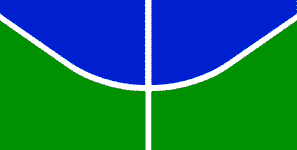 Universidade de BrasíliaPPG/Programa de Pós-GraduaçãoFAC/Faculdade de Comunicação                                                                                        RECURSO EDITAL 01/2022 - RECREDENCIAMENTO E CREDENCIAMENTOS DE DOCENTES PERMANENTES E COLABORADORES NO PROGRAMA DE PÓS-GRADUAÇÃO EM COMUNICAÇÃOIDENTIFICAÇÃOIDENTIFICAÇÃOIDENTIFICAÇÃOIDENTIFICAÇÃONome completo:Nome completo:Nº de inscrição:Nº de inscrição:CONTATOCONTATOCONTATOCONTATOE-mail:Telefone:Telefone:Celular:SOLICITAÇÃOSOLICITAÇÃOSOLICITAÇÃOSOLICITAÇÃOSolicito o presente recurso e a sua tramitação ao órgão competente, para apreciação. Apresento as justificativas que possibilitarão melhor juízo em formulário de Exposição de Motivos anexo.(     ) Vício de Forma.Solicito o presente recurso e a sua tramitação ao órgão competente, para apreciação. Apresento as justificativas que possibilitarão melhor juízo em formulário de Exposição de Motivos anexo.(     ) Vício de Forma.Solicito o presente recurso e a sua tramitação ao órgão competente, para apreciação. Apresento as justificativas que possibilitarão melhor juízo em formulário de Exposição de Motivos anexo.(     ) Vício de Forma.Solicito o presente recurso e a sua tramitação ao órgão competente, para apreciação. Apresento as justificativas que possibilitarão melhor juízo em formulário de Exposição de Motivos anexo.(     ) Vício de Forma.DECLARAÇÃODECLARAÇÃODECLARAÇÃODECLARAÇÃO 	/	/	Declaro a veracidade das informações prestadas neste formulário.Declaro, ainda, estar ciente de que é de minha responsabilidade acompanhar o resultado, bem como os prazos estipulados em legislação específica.Assinatura da(o) interessada(o) 	/	/	Declaro a veracidade das informações prestadas neste formulário.Declaro, ainda, estar ciente de que é de minha responsabilidade acompanhar o resultado, bem como os prazos estipulados em legislação específica.Assinatura da(o) interessada(o) 	/	/	Declaro a veracidade das informações prestadas neste formulário.Declaro, ainda, estar ciente de que é de minha responsabilidade acompanhar o resultado, bem como os prazos estipulados em legislação específica.Assinatura da(o) interessada(o) 	/	/	Declaro a veracidade das informações prestadas neste formulário.Declaro, ainda, estar ciente de que é de minha responsabilidade acompanhar o resultado, bem como os prazos estipulados em legislação específica.Assinatura da(o) interessada(o)